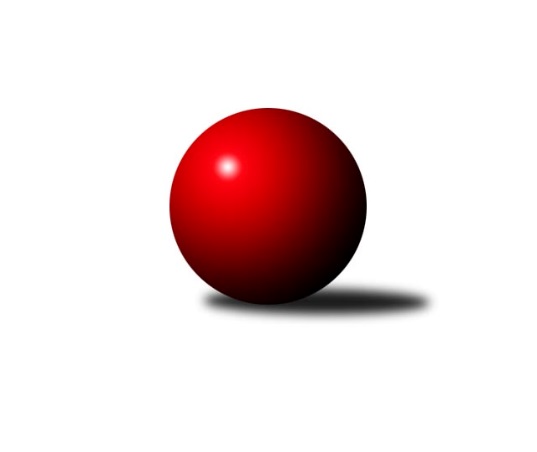 Č.6Ročník 2015/2016	24.5.2024 3.KLM A 2015/2016Statistika 6. kolaTabulka družstev:		družstvo	záp	výh	rem	proh	skore	sety	průměr	body	plné	dorážka	chyby	1.	TJ Sokol Kdyně	22	16	1	5	119.0 : 57.0 	(299.0 : 229.0)	3219	33	2167	1052	19.8	2.	TJ Slovan Karlovy Vary	22	13	2	7	104.0 : 72.0 	(282.0 : 246.0)	3185	28	2148	1036	26.9	3.	KK Karlovy Vary	22	12	3	7	99.0 : 77.0 	(282.5 : 245.5)	3153	27	2128	1025	24.6	4.	CB Dobřany	22	12	2	8	99.5 : 76.5 	(275.5 : 252.5)	3179	26	2155	1024	28.2	5.	TJ VTŽ Chomutov	22	12	1	9	95.5 : 80.5 	(269.0 : 259.0)	3157	25	2144	1013	32.4	6.	TJ Kovohutě Příbram	22	12	1	9	94.5 : 81.5 	(281.0 : 247.0)	3160	25	2131	1029	26.2	7.	TJ Lokomotiva Ústí n. L.	22	12	0	10	88.0 : 88.0 	(258.0 : 270.0)	3128	24	2101	1027	26.2	8.	TJ Glaverbel Czech Teplice	22	9	2	11	77.0 : 99.0 	(249.0 : 279.0)	3136	20	2130	1006	32.3	9.	TJ Blatná	22	8	0	14	76.0 : 100.0 	(244.5 : 283.5)	3129	16	2126	1003	34.8	10.	SK Škoda VS Plzeň	22	7	1	14	74.0 : 102.0 	(249.5 : 278.5)	3146	15	2123	1023	28.7	11.	TJ Baník Stříbro B	22	7	0	15	63.0 : 113.0 	(229.0 : 299.0)	3088	14	2111	977	38.3	12.	TJ Jiskra Hazlov	22	5	1	16	66.5 : 109.5 	(249.0 : 279.0)	3151	11	2136	1015	28.5Tabulka doma:		družstvo	záp	výh	rem	proh	skore	sety	průměr	body	maximum	minimum	1.	TJ Sokol Kdyně	11	9	0	2	67.0 : 21.0 	(165.5 : 98.5)	3341	18	3465	3232	2.	TJ Kovohutě Příbram	11	9	0	2	60.5 : 27.5 	(161.0 : 103.0)	3153	18	3270	3048	3.	KK Karlovy Vary	11	8	2	1	60.0 : 28.0 	(159.5 : 104.5)	3195	18	3262	3043	4.	TJ Lokomotiva Ústí n. L.	11	9	0	2	59.0 : 29.0 	(149.5 : 114.5)	3184	18	3244	3122	5.	TJ Slovan Karlovy Vary	11	8	1	2	58.5 : 29.5 	(149.5 : 114.5)	3184	17	3289	3088	6.	CB Dobřany	11	8	0	3	58.5 : 29.5 	(145.5 : 118.5)	3222	16	3348	3124	7.	TJ VTŽ Chomutov	11	7	1	3	54.0 : 34.0 	(145.0 : 119.0)	3107	15	3192	3025	8.	SK Škoda VS Plzeň	11	7	1	3	53.0 : 35.0 	(146.0 : 118.0)	3251	15	3345	3174	9.	TJ Glaverbel Czech Teplice	11	7	1	3	50.5 : 37.5 	(142.0 : 122.0)	3158	15	3235	3070	10.	TJ Blatná	11	6	0	5	49.0 : 39.0 	(137.5 : 126.5)	3135	12	3250	3017	11.	TJ Baník Stříbro B	11	6	0	5	44.0 : 44.0 	(135.0 : 129.0)	3241	12	3318	3129	12.	TJ Jiskra Hazlov	11	4	1	6	42.0 : 46.0 	(141.5 : 122.5)	3246	9	3294	3169Tabulka venku:		družstvo	záp	výh	rem	proh	skore	sety	průměr	body	maximum	minimum	1.	TJ Sokol Kdyně	11	7	1	3	52.0 : 36.0 	(133.5 : 130.5)	3206	15	3323	3020	2.	TJ Slovan Karlovy Vary	11	5	1	5	45.5 : 42.5 	(132.5 : 131.5)	3185	11	3316	3020	3.	TJ VTŽ Chomutov	11	5	0	6	41.5 : 46.5 	(124.0 : 140.0)	3162	10	3256	3032	4.	CB Dobřany	11	4	2	5	41.0 : 47.0 	(130.0 : 134.0)	3175	10	3281	3025	5.	KK Karlovy Vary	11	4	1	6	39.0 : 49.0 	(123.0 : 141.0)	3163	9	3319	3053	6.	TJ Kovohutě Příbram	11	3	1	7	34.0 : 54.0 	(120.0 : 144.0)	3161	7	3307	3039	7.	TJ Lokomotiva Ústí n. L.	11	3	0	8	29.0 : 59.0 	(108.5 : 155.5)	3122	6	3300	2954	8.	TJ Glaverbel Czech Teplice	11	2	1	8	26.5 : 61.5 	(107.0 : 157.0)	3134	5	3245	2932	9.	TJ Blatná	11	2	0	9	27.0 : 61.0 	(107.0 : 157.0)	3129	4	3292	2980	10.	TJ Jiskra Hazlov	11	1	0	10	24.5 : 63.5 	(107.5 : 156.5)	3141	2	3221	3030	11.	TJ Baník Stříbro B	11	1	0	10	19.0 : 69.0 	(94.0 : 170.0)	3073	2	3199	2901	12.	SK Škoda VS Plzeň	11	0	0	11	21.0 : 67.0 	(103.5 : 160.5)	3135	0	3249	3048Tabulka podzimní části:		družstvo	záp	výh	rem	proh	skore	sety	průměr	body	doma	venku	1.	TJ Sokol Kdyně	12	10	1	1	71.0 : 25.0 	(170.5 : 117.5)	3265	21 	5 	0 	1 	5 	1 	0	2.	TJ Kovohutě Příbram	12	9	0	3	60.5 : 35.5 	(160.5 : 127.5)	3182	18 	6 	0 	0 	3 	0 	3	3.	TJ Slovan Karlovy Vary	12	8	0	4	57.5 : 38.5 	(154.0 : 134.0)	3189	16 	4 	0 	2 	4 	0 	2	4.	TJ VTŽ Chomutov	12	7	1	4	52.5 : 43.5 	(149.5 : 138.5)	3147	15 	4 	1 	1 	3 	0 	3	5.	TJ Lokomotiva Ústí n. L.	12	7	0	5	51.0 : 45.0 	(146.5 : 141.5)	3142	14 	5 	0 	1 	2 	0 	4	6.	KK Karlovy Vary	12	5	2	5	50.0 : 46.0 	(148.0 : 140.0)	3151	12 	4 	1 	1 	1 	1 	4	7.	TJ Glaverbel Czech Teplice	12	5	2	5	45.5 : 50.5 	(141.5 : 146.5)	3136	12 	4 	1 	1 	1 	1 	4	8.	CB Dobřany	12	5	1	6	49.5 : 46.5 	(147.5 : 140.5)	3161	11 	3 	0 	3 	2 	1 	3	9.	TJ Blatná	12	5	0	7	42.0 : 54.0 	(129.5 : 158.5)	3142	10 	3 	0 	3 	2 	0 	4	10.	TJ Baník Stříbro B	12	3	0	9	30.5 : 65.5 	(120.0 : 168.0)	3090	6 	2 	0 	4 	1 	0 	5	11.	SK Škoda VS Plzeň	12	2	1	9	33.5 : 62.5 	(127.5 : 160.5)	3162	5 	2 	1 	3 	0 	0 	6	12.	TJ Jiskra Hazlov	12	2	0	10	32.5 : 63.5 	(133.0 : 155.0)	3176	4 	2 	0 	4 	0 	0 	6Tabulka jarní části:		družstvo	záp	výh	rem	proh	skore	sety	průměr	body	doma	venku	1.	CB Dobřany	10	7	1	2	50.0 : 30.0 	(128.0 : 112.0)	3204	15 	5 	0 	0 	2 	1 	2 	2.	KK Karlovy Vary	10	7	1	2	49.0 : 31.0 	(134.5 : 105.5)	3163	15 	4 	1 	0 	3 	0 	2 	3.	TJ Sokol Kdyně	10	6	0	4	48.0 : 32.0 	(128.5 : 111.5)	3179	12 	4 	0 	1 	2 	0 	3 	4.	TJ Slovan Karlovy Vary	10	5	2	3	46.5 : 33.5 	(128.0 : 112.0)	3179	12 	4 	1 	0 	1 	1 	3 	5.	TJ VTŽ Chomutov	10	5	0	5	43.0 : 37.0 	(119.5 : 120.5)	3159	10 	3 	0 	2 	2 	0 	3 	6.	SK Škoda VS Plzeň	10	5	0	5	40.5 : 39.5 	(122.0 : 118.0)	3146	10 	5 	0 	0 	0 	0 	5 	7.	TJ Lokomotiva Ústí n. L.	10	5	0	5	37.0 : 43.0 	(111.5 : 128.5)	3111	10 	4 	0 	1 	1 	0 	4 	8.	TJ Baník Stříbro B	10	4	0	6	32.5 : 47.5 	(109.0 : 131.0)	3103	8 	4 	0 	1 	0 	0 	5 	9.	TJ Glaverbel Czech Teplice	10	4	0	6	31.5 : 48.5 	(107.5 : 132.5)	3139	8 	3 	0 	2 	1 	0 	4 	10.	TJ Kovohutě Příbram	10	3	1	6	34.0 : 46.0 	(120.5 : 119.5)	3128	7 	3 	0 	2 	0 	1 	4 	11.	TJ Jiskra Hazlov	10	3	1	6	34.0 : 46.0 	(116.0 : 124.0)	3134	7 	2 	1 	2 	1 	0 	4 	12.	TJ Blatná	10	3	0	7	34.0 : 46.0 	(115.0 : 125.0)	3104	6 	3 	0 	2 	0 	0 	5 Zisk bodů pro družstvo:		jméno hráče	družstvo	body	zápasy	v %	dílčí body	sety	v %	1.	Josef Ženíšek 	KK Karlovy Vary 	6	/	6	(100%)	19	/	24	(79%)	2.	Jaroslav Roj 	TJ Kovohutě Příbram  	6	/	6	(100%)	19	/	24	(79%)	3.	Jan Koubský 	CB Dobřany  	5	/	6	(83%)	19	/	24	(79%)	4.	Tomáš Pavlík 	TJ Slovan Karlovy Vary 	5	/	6	(83%)	18	/	24	(75%)	5.	David Machálek 	TJ Sokol Kdyně 	5	/	6	(83%)	17.5	/	24	(73%)	6.	Alexandr Trpišovský 	TJ Glaverbel Czech Teplice  	5	/	6	(83%)	17	/	24	(71%)	7.	Stanislav ml. Šmíd ml.	TJ VTŽ Chomutov 	5	/	6	(83%)	17	/	24	(71%)	8.	Václav Kuželík ml.	TJ Sokol Kdyně 	5	/	6	(83%)	15.5	/	24	(65%)	9.	Jaroslav Harančík 	TJ Baník Stříbro B 	5	/	6	(83%)	14.5	/	24	(60%)	10.	Milan Grejtovský 	TJ Lokomotiva Ústí n. L.  	5	/	6	(83%)	13.5	/	24	(56%)	11.	Jiří Šípek 	TJ Lokomotiva Ústí n. L.  	5	/	6	(83%)	13.5	/	24	(56%)	12.	Lubomír Martínek 	KK Karlovy Vary 	5	/	6	(83%)	13	/	24	(54%)	13.	David Hošek 	TJ Kovohutě Příbram  	5	/	6	(83%)	13	/	24	(54%)	14.	Martin Provazník 	CB Dobřany  	4.5	/	6	(75%)	15.5	/	24	(65%)	15.	Oldřich Kučera 	SK Škoda VS Plzeň  	4.5	/	6	(75%)	13	/	24	(54%)	16.	Jiří Vokurka 	TJ Blatná 	4.5	/	6	(75%)	10	/	24	(42%)	17.	Josef Rohlena 	TJ Lokomotiva Ústí n. L.  	4	/	5	(80%)	12.5	/	20	(63%)	18.	Jiří Benda st.	TJ Sokol Kdyně 	4	/	5	(80%)	12.5	/	20	(63%)	19.	Jan Vank 	KK Karlovy Vary 	4	/	6	(67%)	16	/	24	(67%)	20.	Václav Krysl 	KK Karlovy Vary 	4	/	6	(67%)	15	/	24	(63%)	21.	Petr Hájek 	TJ Jiskra Hazlov  	4	/	6	(67%)	14	/	24	(58%)	22.	Jaroslav Páv 	TJ Slovan Karlovy Vary 	4	/	6	(67%)	13.5	/	24	(56%)	23.	Michal Šneberger 	CB Dobřany  	4	/	6	(67%)	13.5	/	24	(56%)	24.	Stanislav Novák 	TJ Jiskra Hazlov  	4	/	6	(67%)	12.5	/	24	(52%)	25.	Evžen Cígl 	TJ Blatná 	4	/	6	(67%)	12.5	/	24	(52%)	26.	Josef ml. Fišer ml.	CB Dobřany  	4	/	6	(67%)	12	/	24	(50%)	27.	Petr Sachunský 	SK Škoda VS Plzeň  	4	/	6	(67%)	11.5	/	24	(48%)	28.	Robert st. Suchomel st.	TJ VTŽ Chomutov 	3.5	/	6	(58%)	12.5	/	24	(52%)	29.	Tomáš Beck st.	TJ Slovan Karlovy Vary 	3	/	3	(100%)	10	/	12	(83%)	30.	Václav Hlaváč st.	TJ Slovan Karlovy Vary 	3	/	4	(75%)	12	/	16	(75%)	31.	Michael Kotal 	TJ Sokol Kdyně 	3	/	4	(75%)	11.5	/	16	(72%)	32.	Martin Zahálka st.	TJ Lokomotiva Ústí n. L.  	3	/	4	(75%)	11	/	16	(69%)	33.	Luboš Řezáč 	TJ Kovohutě Příbram  	3	/	4	(75%)	9	/	16	(56%)	34.	Zbyněk Vytiska 	TJ VTŽ Chomutov 	3	/	4	(75%)	8	/	16	(50%)	35.	Lukáš Hanzlík 	TJ Glaverbel Czech Teplice  	3	/	5	(60%)	13	/	20	(65%)	36.	Petr Haken 	TJ Jiskra Hazlov  	3	/	6	(50%)	17	/	24	(71%)	37.	František Průša 	TJ Slovan Karlovy Vary 	3	/	6	(50%)	11.5	/	24	(48%)	38.	Milan Bělíček 	TJ Lokomotiva Ústí n. L.  	3	/	6	(50%)	11	/	24	(46%)	39.	Tomáš Timura 	TJ Sokol Kdyně 	3	/	6	(50%)	10.5	/	24	(44%)	40.	Václav Pinc 	TJ Kovohutě Příbram  	2.5	/	5	(50%)	10	/	20	(50%)	41.	Miroslav Repčík 	TJ Jiskra Hazlov  	2.5	/	6	(42%)	8.5	/	24	(35%)	42.	Jindřich Dvořák 	TJ Sokol Kdyně 	2	/	3	(67%)	8	/	12	(67%)	43.	Jaroslav Tejml 	TJ Baník Stříbro B 	2	/	3	(67%)	7.5	/	12	(63%)	44.	Petr Čolák 	KK Karlovy Vary 	2	/	4	(50%)	9	/	16	(56%)	45.	Jan Lommer 	TJ Sokol Kdyně 	2	/	4	(50%)	8.5	/	16	(53%)	46.	Ondřej Šmíd 	TJ VTŽ Chomutov 	2	/	4	(50%)	8	/	16	(50%)	47.	Luděk Gühl 	TJ Glaverbel Czech Teplice  	2	/	5	(40%)	11.5	/	20	(58%)	48.	Tomáš Číž 	TJ Kovohutě Příbram  	2	/	5	(40%)	11	/	20	(55%)	49.	Pavel Treppesch 	TJ Baník Stříbro B 	2	/	5	(40%)	9	/	20	(45%)	50.	Jan Kobliha 	TJ Blatná 	2	/	5	(40%)	8.5	/	20	(43%)	51.	Martin Vít 	SK Škoda VS Plzeň  	2	/	5	(40%)	7	/	20	(35%)	52.	Roman Lipchavský 	TJ Baník Stříbro B 	2	/	6	(33%)	11	/	24	(46%)	53.	Miloš Rozhoň 	TJ Blatná 	2	/	6	(33%)	10.5	/	24	(44%)	54.	Jan Hybš 	TJ Glaverbel Czech Teplice  	2	/	6	(33%)	9	/	24	(38%)	55.	Jiří Vaňata 	TJ Blatná 	1.5	/	4	(38%)	8	/	16	(50%)	56.	Michael Wittwar 	TJ Jiskra Hazlov  	1.5	/	6	(25%)	9	/	24	(38%)	57.	Johannes Luster 	TJ Slovan Karlovy Vary 	1	/	1	(100%)	3	/	4	(75%)	58.	Josef Jiřinský 	TJ Glaverbel Czech Teplice  	1	/	1	(100%)	2	/	4	(50%)	59.	Josef Fidrant 	TJ Sokol Kdyně 	1	/	1	(100%)	2	/	4	(50%)	60.	Milan Jaworek 	TJ Lokomotiva Ústí n. L.  	1	/	2	(50%)	5	/	8	(63%)	61.	Oldřich Hendl 	TJ Kovohutě Příbram  	1	/	2	(50%)	5	/	8	(63%)	62.	Tomáš Vrána 	TJ Lokomotiva Ústí n. L.  	1	/	2	(50%)	5	/	8	(63%)	63.	Michal Dvořák 	TJ Baník Stříbro B 	1	/	2	(50%)	4	/	8	(50%)	64.	Josef Šnajdr 	SK Škoda VS Plzeň  	1	/	3	(33%)	5	/	12	(42%)	65.	Bernard Vraniak 	TJ Baník Stříbro B 	1	/	3	(33%)	4	/	12	(33%)	66.	Arnošt Filo 	TJ VTŽ Chomutov 	1	/	4	(25%)	7.5	/	16	(47%)	67.	Martin Trakal 	KK Karlovy Vary 	1	/	4	(25%)	6	/	16	(38%)	68.	Pavel Staša 	TJ Slovan Karlovy Vary 	1	/	4	(25%)	4	/	16	(25%)	69.	Vladimír Šraga 	TJ Baník Stříbro B 	1	/	5	(20%)	9	/	20	(45%)	70.	Josef Hůda 	TJ Kovohutě Příbram  	1	/	5	(20%)	7.5	/	20	(38%)	71.	Radek Kneř 	CB Dobřany  	1	/	5	(20%)	7.5	/	20	(38%)	72.	Vít Kobliha 	TJ Blatná 	1	/	5	(20%)	6	/	20	(30%)	73.	Stanislav Rada 	TJ VTŽ Chomutov 	1	/	5	(20%)	6	/	20	(30%)	74.	Stanislav st. Šmíd st.	TJ VTŽ Chomutov 	1	/	6	(17%)	12	/	24	(50%)	75.	Milan Findejs 	SK Škoda VS Plzeň  	1	/	6	(17%)	8	/	24	(33%)	76.	Jan Filip 	TJ Glaverbel Czech Teplice  	1	/	6	(17%)	6	/	24	(25%)	77.	Pavel Říhánek 	SK Škoda VS Plzeň  	0	/	1	(0%)	2	/	4	(50%)	78.	Karel Majner 	SK Škoda VS Plzeň  	0	/	1	(0%)	2	/	4	(50%)	79.	Dan Lexa 	TJ Blatná 	0	/	1	(0%)	1	/	4	(25%)	80.	Václav Zápotočný 	TJ Slovan Karlovy Vary 	0	/	1	(0%)	1	/	4	(25%)	81.	Vladimír Veselý st.	TJ Jiskra Hazlov  	0	/	1	(0%)	1	/	4	(25%)	82.	Petr Dvořák 	TJ Baník Stříbro B 	0	/	1	(0%)	1	/	4	(25%)	83.	Milan Bek 	CB Dobřany  	0	/	2	(0%)	2	/	8	(25%)	84.	Luboš Lis 	TJ Blatná 	0	/	2	(0%)	1	/	8	(13%)	85.	Jan Čech 	TJ Baník Stříbro B 	0	/	3	(0%)	4	/	12	(33%)	86.	Josef st. Fišer 	CB Dobřany  	0	/	3	(0%)	4	/	12	(33%)	87.	Milan Vrabec 	SK Škoda VS Plzeň  	0	/	3	(0%)	4	/	12	(33%)	88.	Jiří Hojsák 	TJ Slovan Karlovy Vary 	0	/	3	(0%)	3	/	12	(25%)	89.	Matěj Novák 	TJ Jiskra Hazlov  	0	/	3	(0%)	3	/	12	(25%)	90.	Miroslav Wedlich 	TJ Lokomotiva Ústí n. L.  	0	/	3	(0%)	2	/	12	(17%)	91.	Jan Sázel 	KK Karlovy Vary 	0	/	4	(0%)	5	/	16	(31%)	92.	Jakub Solfronk 	SK Škoda VS Plzeň  	0	/	4	(0%)	4	/	16	(25%)	93.	David Bouša 	TJ Glaverbel Czech Teplice  	0	/	6	(0%)	7.5	/	24	(31%)Průměry na kuželnách:		kuželna	průměr	plné	dorážka	chyby	výkon na hráče	1.	TJ Sokol Kdyně, 1-4	3266	2174	1092	24.3	(544.4)	2.	SK Škoda VS Plzeň, 1-4	3245	2170	1074	24.5	(540.8)	3.	Hazlov, 1-4	3234	2180	1053	35.6	(539.1)	4.	Stříbro, 1-4	3224	2196	1027	32.2	(537.3)	5.	CB Dobřany, 1-4	3202	2149	1053	32.2	(533.8)	6.	Karlovy Vary, 1-4	3163	2122	1041	24.8	(527.3)	7.	TJ Blatná, 1-4	3155	2130	1025	29.2	(525.9)	8.	TJ Teplice Letná, 1-4	3140	2130	1009	31.2	(523.3)	9.	TJ Lokomotiva Ústí nad Labem, 1-4	3123	2106	1016	26.4	(520.5)	10.	TJ VTŽ Chomutov, 1-2	3089	2096	993	32.0	(515.0)	11.	TJ Fezko Strakonice, 1-4	3076	2086	990	27.0	(512.8)Nejlepší výkony na kuželnách:TJ Sokol Kdyně, 1-4TJ Sokol Kdyně	3365	4. kolo	David Machálek 	TJ Sokol Kdyně	590	4. koloTJ Sokol Kdyně	3318	6. kolo	Tomáš Pavlík 	TJ Slovan Karlovy Vary	590	6. koloTJ Lokomotiva Ústí n. L. 	3287	2. kolo	Michael Kotal 	TJ Sokol Kdyně	581	4. koloTJ Sokol Kdyně	3261	2. kolo	Václav Kuželík ml.	TJ Sokol Kdyně	579	4. koloTJ Blatná	3209	4. kolo	David Machálek 	TJ Sokol Kdyně	567	2. koloTJ Slovan Karlovy Vary	3160	6. kolo	Jiří Benda st.	TJ Sokol Kdyně	566	6. kolo		. kolo	Milan Grejtovský 	TJ Lokomotiva Ústí n. L. 	562	2. kolo		. kolo	Václav Kuželík ml.	TJ Sokol Kdyně	561	2. kolo		. kolo	Václav Kuželík ml.	TJ Sokol Kdyně	561	6. kolo		. kolo	Milan Bělíček 	TJ Lokomotiva Ústí n. L. 	561	2. koloSK Škoda VS Plzeň, 1-4TJ Kovohutě Příbram 	3285	6. kolo	Jaroslav Roj 	TJ Kovohutě Příbram 	590	6. koloSK Škoda VS Plzeň 	3269	6. kolo	Petr Sachunský 	SK Škoda VS Plzeň 	581	2. koloTJ Slovan Karlovy Vary	3262	2. kolo	Petr Sachunský 	SK Škoda VS Plzeň 	573	6. koloSK Škoda VS Plzeň 	3244	2. kolo	Petr Sachunský 	SK Škoda VS Plzeň 	569	4. koloSK Škoda VS Plzeň 	3239	4. kolo	František Průša 	TJ Slovan Karlovy Vary	564	2. koloTJ VTŽ Chomutov	3171	4. kolo	Oldřich Kučera 	SK Škoda VS Plzeň 	561	4. kolo		. kolo	Tomáš Beck st.	TJ Slovan Karlovy Vary	559	2. kolo		. kolo	Tomáš Pavlík 	TJ Slovan Karlovy Vary	559	2. kolo		. kolo	Václav Pinc 	TJ Kovohutě Příbram 	558	6. kolo		. kolo	Martin Vít 	SK Škoda VS Plzeň 	556	2. koloHazlov, 1-4TJ Sokol Kdyně	3323	1. kolo	Evžen Cígl 	TJ Blatná	612	6. koloTJ Blatná	3271	6. kolo	David Machálek 	TJ Sokol Kdyně	611	1. koloTJ Jiskra Hazlov 	3263	4. kolo	Petr Haken 	TJ Jiskra Hazlov 	597	6. koloTJ Jiskra Hazlov 	3260	3. kolo	Petr Haken 	TJ Jiskra Hazlov 	590	4. koloTJ Jiskra Hazlov 	3233	6. kolo	Stanislav Novák 	TJ Jiskra Hazlov 	585	4. koloTJ Jiskra Hazlov 	3228	1. kolo	Stanislav Novák 	TJ Jiskra Hazlov 	581	3. koloSK Škoda VS Plzeň 	3199	3. kolo	Václav Kuželík ml.	TJ Sokol Kdyně	575	1. koloTJ Lokomotiva Ústí n. L. 	3098	4. kolo	Stanislav Novák 	TJ Jiskra Hazlov 	564	1. kolo		. kolo	Miroslav Repčík 	TJ Jiskra Hazlov 	562	1. kolo		. kolo	Stanislav Novák 	TJ Jiskra Hazlov 	555	6. koloStříbro, 1-4TJ Sokol Kdyně	3316	3. kolo	Stanislav Novák 	TJ Jiskra Hazlov 	583	5. koloTJ Baník Stříbro B	3255	5. kolo	Václav Kuželík ml.	TJ Sokol Kdyně	577	3. koloTJ Kovohutě Příbram 	3240	1. kolo	Roman Lipchavský 	TJ Baník Stříbro B	568	1. koloTJ Jiskra Hazlov 	3208	5. kolo	Jiří Benda st.	TJ Sokol Kdyně	567	3. koloTJ Baník Stříbro B	3196	1. kolo	Vladimír Šraga 	TJ Baník Stříbro B	566	5. koloTJ Baník Stříbro B	3129	3. kolo	Michael Kotal 	TJ Sokol Kdyně	558	3. kolo		. kolo	David Hošek 	TJ Kovohutě Příbram 	557	1. kolo		. kolo	Jaroslav Tejml 	TJ Baník Stříbro B	556	5. kolo		. kolo	David Machálek 	TJ Sokol Kdyně	555	3. kolo		. kolo	Václav Pinc 	TJ Kovohutě Příbram 	553	1. koloCB Dobřany, 1-4CB Dobřany 	3289	2. kolo	Jan Koubský 	CB Dobřany 	577	2. koloTJ VTŽ Chomutov	3210	6. kolo	Josef ml. Fišer ml.	CB Dobřany 	574	2. koloTJ Baník Stříbro B	3199	2. kolo	Jan Koubský 	CB Dobřany 	572	4. koloTJ Glaverbel Czech Teplice 	3193	4. kolo	Josef ml. Fišer ml.	CB Dobřany 	570	4. koloCB Dobřany 	3179	4. kolo	Ondřej Šmíd 	TJ VTŽ Chomutov	569	6. koloCB Dobřany 	3146	6. kolo	Jan Hybš 	TJ Glaverbel Czech Teplice 	565	4. kolo		. kolo	Roman Lipchavský 	TJ Baník Stříbro B	564	2. kolo		. kolo	Martin Provazník 	CB Dobřany 	560	4. kolo		. kolo	Josef ml. Fišer ml.	CB Dobřany 	557	6. kolo		. kolo	Alexandr Trpišovský 	TJ Glaverbel Czech Teplice 	556	4. koloKarlovy Vary, 1-4KK Karlovy Vary	3262	1. kolo	Václav Krysl 	KK Karlovy Vary	582	2. koloKK Karlovy Vary	3259	4. kolo	Tomáš Pavlík 	TJ Slovan Karlovy Vary	579	5. koloKK Karlovy Vary	3248	2. kolo	Václav Krysl 	KK Karlovy Vary	578	1. koloKK Karlovy Vary	3234	6. kolo	Václav Krysl 	KK Karlovy Vary	574	4. koloTJ Slovan Karlovy Vary	3205	3. kolo	Jan Vank 	KK Karlovy Vary	572	6. koloTJ Glaverbel Czech Teplice 	3162	6. kolo	Jan Vank 	KK Karlovy Vary	567	1. koloSK Škoda VS Plzeň 	3146	1. kolo	Jan Vank 	KK Karlovy Vary	563	4. koloTJ Jiskra Hazlov 	3135	2. kolo	Lubomír Martínek 	KK Karlovy Vary	559	2. koloCB Dobřany 	3131	5. kolo	Petr Haken 	TJ Jiskra Hazlov 	558	2. koloTJ Slovan Karlovy Vary	3115	5. kolo	Václav Hlaváč st.	TJ Slovan Karlovy Vary	557	3. koloTJ Blatná, 1-4CB Dobřany 	3242	3. kolo	Martin Provazník 	CB Dobřany 	570	3. koloTJ Blatná	3169	5. kolo	Stanislav ml. Šmíd ml.	TJ VTŽ Chomutov	568	1. koloTJ VTŽ Chomutov	3147	1. kolo	Evžen Cígl 	TJ Blatná	560	1. koloKK Karlovy Vary	3142	5. kolo	Josef ml. Fišer ml.	CB Dobřany 	558	3. koloTJ Blatná	3117	3. kolo	Jan Koubský 	CB Dobřany 	556	3. koloTJ Blatná	3117	1. kolo	Jiří Vaňata 	TJ Blatná	555	5. kolo		. kolo	Luboš Lis 	TJ Blatná	552	1. kolo		. kolo	Robert st. Suchomel st.	TJ VTŽ Chomutov	551	1. kolo		. kolo	Jan Kobliha 	TJ Blatná	548	3. kolo		. kolo	Vít Kobliha 	TJ Blatná	542	5. koloTJ Teplice Letná, 1-4TJ Slovan Karlovy Vary	3193	1. kolo	Václav Pinc 	TJ Kovohutě Příbram 	567	3. koloTJ Glaverbel Czech Teplice 	3178	5. kolo	Jan Filip 	TJ Glaverbel Czech Teplice 	558	5. koloTJ Sokol Kdyně	3177	5. kolo	Michael Kotal 	TJ Sokol Kdyně	556	5. koloTJ Glaverbel Czech Teplice 	3129	3. kolo	Luděk Gühl 	TJ Glaverbel Czech Teplice 	554	3. koloTJ Glaverbel Czech Teplice 	3098	1. kolo	Václav Hlaváč st.	TJ Slovan Karlovy Vary	549	1. koloTJ Kovohutě Příbram 	3065	3. kolo	Jaroslav Roj 	TJ Kovohutě Příbram 	546	3. kolo		. kolo	František Průša 	TJ Slovan Karlovy Vary	540	1. kolo		. kolo	Alexandr Trpišovský 	TJ Glaverbel Czech Teplice 	540	5. kolo		. kolo	Tomáš Pavlík 	TJ Slovan Karlovy Vary	539	1. kolo		. kolo	David Machálek 	TJ Sokol Kdyně	539	5. koloTJ Lokomotiva Ústí nad Labem, 1-4TJ Baník Stříbro B	3186	6. kolo	Bernard Vraniak 	TJ Baník Stříbro B	576	6. koloTJ Lokomotiva Ústí n. L. 	3183	5. kolo	Jaroslav Tejml 	TJ Baník Stříbro B	564	6. koloTJ Lokomotiva Ústí n. L. 	3180	6. kolo	Martin Zahálka st.	TJ Lokomotiva Ústí n. L. 	559	1. koloTJ Lokomotiva Ústí n. L. 	3155	3. kolo	Milan Grejtovský 	TJ Lokomotiva Ústí n. L. 	555	3. koloTJ Lokomotiva Ústí n. L. 	3122	1. kolo	Milan Grejtovský 	TJ Lokomotiva Ústí n. L. 	554	6. koloKK Karlovy Vary	3086	3. kolo	Martin Zahálka st.	TJ Lokomotiva Ústí n. L. 	554	5. koloSK Škoda VS Plzeň 	3048	5. kolo	Oldřich Kučera 	SK Škoda VS Plzeň 	552	5. koloCB Dobřany 	3025	1. kolo	Jaroslav Harančík 	TJ Baník Stříbro B	547	6. kolo		. kolo	Milan Bělíček 	TJ Lokomotiva Ústí n. L. 	546	5. kolo		. kolo	Jan Sázel 	KK Karlovy Vary	544	3. koloTJ VTŽ Chomutov, 1-2TJ VTŽ Chomutov	3110	2. kolo	Stanislav ml. Šmíd ml.	TJ VTŽ Chomutov	586	2. koloTJ Glaverbel Czech Teplice 	3110	2. kolo	Lukáš Hanzlík 	TJ Glaverbel Czech Teplice 	574	2. koloTJ VTŽ Chomutov	3100	5. kolo	Stanislav ml. Šmíd ml.	TJ VTŽ Chomutov	544	5. koloTJ Kovohutě Příbram 	3039	5. kolo	Jaroslav Roj 	TJ Kovohutě Příbram 	530	5. kolo		. kolo	Jan Hybš 	TJ Glaverbel Czech Teplice 	528	2. kolo		. kolo	Zbyněk Vytiska 	TJ VTŽ Chomutov	527	5. kolo		. kolo	Luboš Řezáč 	TJ Kovohutě Příbram 	524	5. kolo		. kolo	Ondřej Šmíd 	TJ VTŽ Chomutov	520	5. kolo		. kolo	Robert st. Suchomel st.	TJ VTŽ Chomutov	520	5. kolo		. kolo	Arnošt Filo 	TJ VTŽ Chomutov	517	2. koloTJ Fezko Strakonice, 1-4TJ Kovohutě Příbram 	3144	2. kolo	Jaroslav Roj 	TJ Kovohutě Příbram 	584	2. koloTJ Kovohutě Příbram 	3126	4. kolo	Václav Hlaváč st.	TJ Slovan Karlovy Vary	575	4. koloTJ Slovan Karlovy Vary	3020	4. kolo	Josef Hůda 	TJ Kovohutě Příbram 	548	4. koloTJ Blatná	3017	2. kolo	David Hošek 	TJ Kovohutě Příbram 	547	4. kolo		. kolo	Tomáš Číž 	TJ Kovohutě Příbram 	540	2. kolo		. kolo	Václav Pinc 	TJ Kovohutě Příbram 	530	4. kolo		. kolo	Jaroslav Roj 	TJ Kovohutě Příbram 	530	4. kolo		. kolo	Luboš Lis 	TJ Blatná	524	2. kolo		. kolo	Evžen Cígl 	TJ Blatná	521	2. kolo		. kolo	Jaroslav Páv 	TJ Slovan Karlovy Vary	515	4. koloČetnost výsledků:	8.0 : 0.0	1x	7.0 : 1.0	6x	6.5 : 1.5	1x	6.0 : 2.0	7x	5.0 : 3.0	4x	4.5 : 3.5	1x	4.0 : 4.0	2x	3.0 : 5.0	5x	2.5 : 5.5	1x	2.0 : 6.0	5x	1.5 : 6.5	1x	1.0 : 7.0	2x